ПротоколРайонного музыкального фестиваля конкурса «Апрельские мелодии» 19.04.2022г.Вокал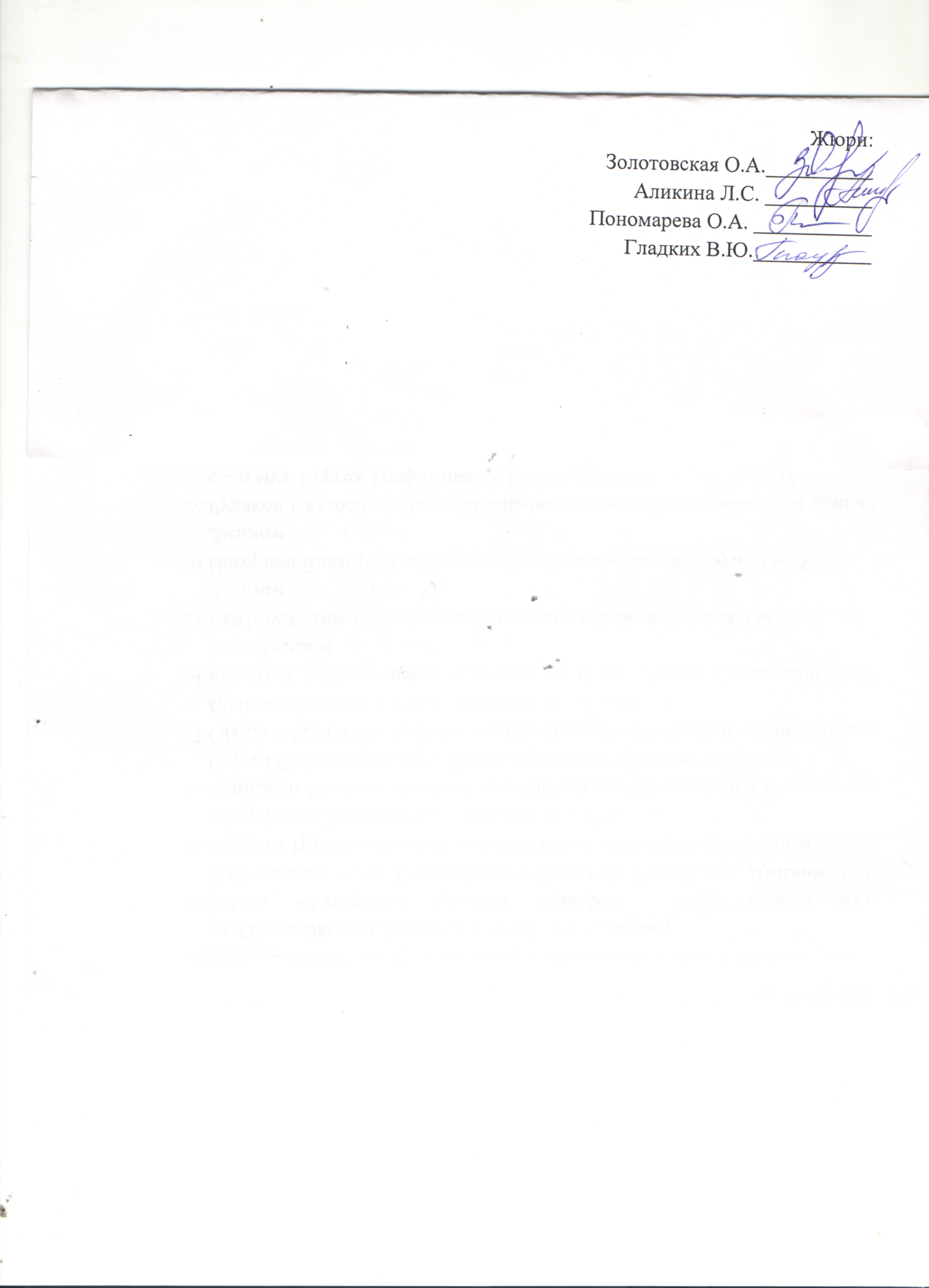 №Название коллектива, номераРезультат1МБОУ С(К)ОШ г. Нытва  Обучающиеся 3 класса 9-10 лет «День рождения» Алина Гросу-  Диплом  3 степени   2Образцовый детский коллектив эстрадная студия «Золотой ключик» песня «Лабиринт» песня из репертуара группы «Дискотека Авария»13-15 летДиплом Лауреаты 1 степени3ДКиС п. Уральский ансамбль «АсСоль» песня «Небо под тобой»- Диплом Лауреата 3 степени4Творческое объединение «Кристалл» песня «Сердце моей земли» муз. Брейтбурга, сл. В.Соловьева13-15 летДиплом Лауреата 2 степени5ДКиС п. Уральский ансамбль «АсСоль» песня «Красками разными»Диплом6«Вокально-хоровое объединение» ДДТ песня «Мой дедушка- герой» возраст 9-10 летДиплом Лауреата 2 степени7Пономарев Егор «Папа мой российский офицер» 9- 10 лет  «Вокально-хоровое объединение ДДТДиплом Лауреата 3 степени8Лыков Дамир 7-9 Эстрадный вокал, соло «Дебют» «Погоня» песня из к/ф «Неуловимые мстители». С.Роберта Рождественского, муз. Яна Френкеля.  Диплом Лауреата 2 степени9ОВХА «Акварели» трио «Будем танцевать» из.реп. «LikeKIDS» 7 летДиплом Лауреата 2 степени10Шилова Дарья «Вокально-хоровое объединение» ДДТ «Мамочка» 9-10 летДиплом Лауреата 3 степени11 Залепукина Софья Эстрадный вокал «Джаз и рок-н-рол» 10-12 лет сл. Светланы Рандис, муз. Владимира КузнецоваДиплом Лауреата 1 степени12ОВХА «Акварели» младшая гр.6-8 «Не огорчайте маму» автор Сергей Сухомлин-Диплом Лауреата 1 степени13«Вокально-хоровое объединение» ДДТ песня «Не дразните собак»Диплом Лауреата 3 степени14ОВХА «Акварели» Марамыгина Софья «Молитва снегу» из мюзикла «Маленькое сердце» автор Алексей Миронов-Диплом Лауреата 1 степени15ОВХА «Акварели» дуэт Гурьянова Кира и Куликов Матвей «Ква-ква-фония» автор Татьяна Залужная 8 летДиплом лауреата 2 степени16ОВХА «Акварели» Воротиленко Матвей «Небеса» муз. Алекс. Ольханский, сл. Дарьи Катышевой и А.Ольханского 12 летДиплом Лауреата 2 степени17ОВХА «Акварели» Гурьянова Кира «Выше неба» муз. А.Ольханского, сл. Ольханского и Елены Олейник8  лет.-Диплом Лауреата 1 степени18ОВХА «Акварели» Куликов Тимофей  песня «Свет» муз. А.Ольханского , сл. Ольханского и Елены Олейник 8 летДиплом Лауреата 1 степени19Средняя группаОДК эстрадная студия «Золотой ключик» песня «Мечтаем» (эстрадный вокал) автор Елена Плотникова.Диплом Лауреата 1 степени20Санников Михаил ОДК Эстр. Студ. «Золотой ключик» песня «У деревни Крюково» сл. Сергея Островского, муз. Марка ФрадкинаДиплом Лауреата 3 степени21ОВХА «Акварели» средняя группа «Здравствуй счастье»  из репертуара группы «Краски» 8-9 летДиплом Лауреата 2 степени22ОДК Эстр.студ.«Золотой ключик» песня «Ерунда» сл. И муз. Елены Солдатовой.10-12 летДиплом Лауреата 2 степени23СОШ №3 «Вокальный ансамбль» песня «Победная весна 45» 11-12 летДиплом Лауреата 3 степени24	Нагорнов Виктор Эстр.ст. «Золотой ключик» песня «Рыжий клоун» 13-15 летДиплом Лауреата 1степени25Рудаков Святослав Эстр.студ. «Золотой ключик» песня «Когда окончится война» сл. и муз. Сергея Трофимова 13-15 летДиплом Лауреата 2 степени26Тюмина Злата ОВХА Акварели «Летняя Москва» муз. Александра  Пушкарева, с. Карины Кокс13-15 летДиплом Лауреата 2 степени27Субботин Макар Эстр.студ. «Золотой ключик» (Дебют) «Песня о золотом купидоне» сл. Леонида Дербенева, муз. Алекс. ЗацепинаДиплом Лауреата 2 степени28Эстр.студ.«Золотой ключик» песня «Приходи сказка» Муз. Елены Плотниковой.10-12 лет Диплом Лауреата 2 степени29Стародумова Злата и Рудаков Святослав «Пристани моих снов» сл. Елены Олейник, муз. Алексея Ольханского.-Диплом Лауреата 2 степени30ОДК эстр.студ.«Золотой ключик» старшая группа «StandByMy»  13-15 летДиплом Гран - при31СОШ №3 «Вокальный ансамбль» трио  джазовый вокал «Мы танцуем джаз» 13-14 лет-Диплом Лауреата 3 степени32Эстр.Студ. «Золотой ключик» Костарева Ирина «Historia de unamor» муз. Карлоса Альмарана 16-18 летДиплом лауреата 1 степени